EQ-i CERTIFICATION COURSE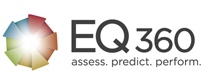 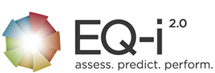 REGISTRATION FORMCourse Date:  _______ Day 1 & Day 2 Certification Course (US$2150.00)_______ Day 3 Advanced EQ Training (US$450.00)Course Location:  Manila, PhilippinesFull Name
(in BLOCK LETTERS, as you would like it to appear on your certificate)DesignationProfessionCompany/ OrganizationMailing Address Mobile PhoneEmail AddressFaxEducation ExperienceIntended Use of EQ-iPreferred Payment Method[ ] Bank Transfer *All transfer fees are to be paid by the submitter[ ] Local Cheque *Singapore bank only[ ] Credit Card or PayPal *4.5% (local) or 5% (overseas) administrative fee to be added to course feesRegistration & PaymentPlease send your signed registration form to us via email, fax or mail to the contacts below. A deposit of US$500.00 is due upon registration. We will send you the invoice upon receipt of your registration. The balance must be paid latest two weeks before the course. Upon receipt of the final payment, we will mail you the pre-course materials. The deposit is non-refundable, however, it may be transferred to another EQ-i certification course conducted by Kandidata Asia.Registration & PaymentPlease send your signed registration form to us via email, fax or mail to the contacts below. A deposit of US$500.00 is due upon registration. We will send you the invoice upon receipt of your registration. The balance must be paid latest two weeks before the course. Upon receipt of the final payment, we will mail you the pre-course materials. The deposit is non-refundable, however, it may be transferred to another EQ-i certification course conducted by Kandidata Asia.For more informationContact Person:  Lisa Tilstra                                                       Email:	lisa@kandidataasia.comTelephone:  +65 6232 2868                                                       Telefax:	(+65) 6232 2888 (SG)For more informationContact Person:  Lisa Tilstra                                                       Email:	lisa@kandidataasia.comTelephone:  +65 6232 2868                                                       Telefax:	(+65) 6232 2888 (SG)DateSignatureKANDIDATA ASIA PTE LTDLevel 42, Six Battery Road 					Phone:  +65 6232 2868 
Singapore 049909						Fax: +65 6232 2888
www.KandidataAsia.com					info@KandidataAsia.com 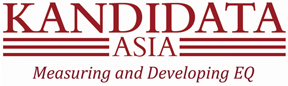 